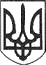 РЕШЕТИЛІВСЬКА МІСЬКА РАДАПОЛТАВСЬКОЇ ОБЛАСТІ(друга сесія восьмого скликання)РІШЕННЯ30 грудня 2020 року                                                                                № 65 -2-VIІIПро надання послуг на безоплатній основі комунальною установою ,,Центр надання соціальних послуг Решетилівської міської ради” у І кварталі 2021 року	Керуючись законами України ,,Про місцеве самоврядування в Україні”,  ,,Про соціальні послуги”, з метою забезпечення безперебійного процесу надання соціальних послуг населенню громади, Решетилівська міська радаВИРІШИЛА:У І кварталі 2021 року комунальній установі ,,Центр надання соціальних послуг Решетилівської міської ради” надавати соціальні послуги на безоплатній основі.2. Комунальній установі ,,Центр надання соціальних послуг Решетилівської міської ради” видатки, пов’язані із наданням соціальних послуг громадянам, здійснювати в межах кошторисних призначень на утримання комунальної установи.3. Виконання рішення покласти на директора комунальної установи ,,Центр надання соціальних послуг Решетилівської міської ради”, а контроль за виконанням рішення покласти на постійну комісію з питань освіти, культури, спорту, соціального захисту та охорони здоров’я (Бережний В.О.).Міський голова                                                     		             О.А. Дядюнова